THYME Entrepreneurship workshop application form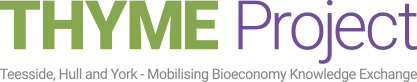 This application form is for participation in the THYME Entrepreneurship workshop which runs Sunday 27 to Tuesday 29 January 2019 near York. The deadline for applications is 15th January 2019. Please note that places on the workshop are exclusively for staff from the Universities of Hull, York and Teesside. Spaces are limited, and will be allocated in a competitive basis.If you have any questions, please contact alice.north@york.ac.uk or ring 01904 328041.__________________________________________________Email address: Name (including title):Job title:Institution:Institution Address and postcode:Phone number:What do you hope to gain from attending the THYME entrepreneurship workshop? Describe what you are hoping to learn from the workshop and what you hope to get out of it. Please specify any particular areas where you are looking for mentorship or training. (300 words maximum)My supervisor/Line Manager has confirmed that I am able to attend the workshop – yes/noI agree to attend the full duration of the workshop – Sunday 4pm to Tuesday 4pm (unless otherwise agreed)Please attach a short CV (<2pages)Please return the completed form to alice.north@york.ac.uk by 15 January 2019 at the latestWe will get back to you by the 17 January to let you know if you have been successfulYour answer here